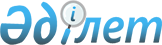 О внесении изменений в решение Теректинского районного маслихата от 28 декабря 2020 года № 48-10 "О бюджете Аксогумского сельского округа Теректинского района на 2021-2023 годы"Решение Теректинского районного маслихата Западно-Казахстанской области от 31 августа 2021 года № 9-2
      Теректинский районный маслихат РЕШИЛ:
      1. Внести в решение Теректинского районного маслихата "О бюджете Аксогумского сельского округа Теректинского района на 2021-2023 годы" от 28 декабря 2020 года № 48-10 (зарегистрировано в Реестре государственной регистрации нормативных правовых актов под № 6715) следующие изменения:
      пункт 1 изложить в новой редакции:
      "1. Утвердить бюджет Аксогумского сельского округа Теректинского района на 2021-2023 годы согласно приложениям 1, 2 и 3 соответственно, в том числе на 2021 год в следующих объемах:
      1) доходы – 30 194 тысячи тенге;
      налоговые поступления – 2 434 тысячи тенге;
      неналоговые поступления – 159 тысяч тенге;
      поступления от продажи основного капитала – 0 тенге;
      поступления трансфертов – 27 601 тысяча тенге;
      2) затраты – 30 230 тысяч тенге;
      3) чистое бюджетное кредитование – 0 тенге:
      бюджетные кредиты – 0 тенге; 
      погашение бюджетных кредитов – 0 тенге;
      4) сальдо по операциям с финансовыми активами – 0 тенге:
      приобретение финансовых активов – 0 тенге;
      поступления от продажи финансовых активов государства – 0 тенге;
      5) дефицит (профицит) бюджета – -36 тысяч тенге;
      6) финансирование дефицита (использование профицита) бюджета –  36 тысяч тенге:
      поступления займов – 0 тенге;
      погашение займов – 0 тенге;
      используемые остатки бюджетных средств – 36 тысяч тенге.";
      приложение 1 к указанному решению изложить в новой редакции согласно приложению к настоящему решению.
      2. Настоящее решение вводится в действие с 1 января 2021 года. Бюджет Аксогумского сельского округа на 2021 год
					© 2012. РГП на ПХВ «Институт законодательства и правовой информации Республики Казахстан» Министерства юстиции Республики Казахстан
				
      Секретарь Теректинского районного маслихата

А.Нургалиев
Приложение
к решению Теректинского
районного маслихата
от 31 августа 2021 года № 9-2Приложение 1
к решению Теректинского
районного маслихата
от 28 декабря 2020 года № 48-10
Категория
Категория
Категория
Категория
Категория
Сумма, тысяч тенге
Класс
Класс
Класс
Класс
Сумма, тысяч тенге
Подкласс
Подкласс
Подкласс
Сумма, тысяч тенге
Специфика
Специфика
Сумма, тысяч тенге
Наименование
Сумма, тысяч тенге
1) Доходы
30 194
1
Налоговые поступления
2 434
01
Подоходный налог
0
2
Индивидуальный подоходный налог
0
04
Налоги на собственность
2 434
1
Налоги на имущество
37
3
Земельный налог
49
4
Налог на транспортные средства
2 348
2
Неналоговые поступления
159
01
Доходы от государственной собственности
159
5
Доходы от аренды имущества, находящегося в государственной собственности
159
06
Прочие неналоговые поступления
0
1
Прочие неналоговые поступления
0
3
Поступления от продажи основного капитала
0
4
Поступления трансфертов
27 601
02
Трансферты из вышестоящих органов государственного управления
27 601
3
Трансферты из районного (города областного значения) бюджета
27 601
Функциональная группа
Функциональная группа
Функциональная группа
Функциональная группа
Функциональная группа
Сумма
Функциональная подгруппа
Функциональная подгруппа
Функциональная подгруппа
Функциональная подгруппа
Сумма
Администратор бюджетных программ
Администратор бюджетных программ
Администратор бюджетных программ
Сумма
Программа
Программа
Сумма
Наименование
Сумма
2) Затраты
30 230
01
Государственные услуги общего характера
28 064
1
Представительные, исполнительные и другие органы, выполняющие общие функции государственного управления
28 064
124
Аппарат акима города районного значения, села, поселка, сельского округа
28 064
001
Услуги по обеспечению деятельности акима города районного значения, села, поселка, сельского округа
28 064
05
Здравоохранение
0
9
Прочие услуги в области здравоохранения
0
124
Аппарат акима города районного значения, села, поселка, сельского округа
0
002
Организация в экстренных случаях доставки тяжелобольных людей до ближайшей организации здравоохранения, оказывающей врачебную помощь
0
07
Жилищно-коммунальное хозяйство
1 186
3
Благоустройство населенных пунктов
1 186
124
Аппарат акима города районного значения, села, поселка, сельского округа
1 186
008
Освещение улиц в населенных пунктах
1 150
011
Благоустройство и озеленение населенных пунктов
36
12
Транспорт и коммуникации
980
1
Автомобильный транспорт
980
124
Аппарат акима города районного значения, села, поселка, сельского округа
980
013
Обеспечение функционирования автомобильных дорог в городах районного значения, селах, поселках, сельских округах
980
15
Трансферты
0
1
Трансферты
0
124
Аппарат акима города районного значения, села, поселка, сельского округа
0
048
Возврат неиспользованных (недоиспользованных) целевых трансфертов
0
3) Чистое бюджетное кредитование
0
Бюджетные кредиты
0
Категория
Категория
Категория
Категория
Категория
Сумма
Класс
Класс
Класс
Класс
Сумма
Подкласс
Подкласс
Подкласс
Сумма
Специфика
Специфика
Сумма
Наименование
Сумма
5
Погашение бюджетных кредитов
0
01
Погашение бюджетных кредитов
0
1
Погашение бюджетных кредитов, выданных из государственного бюджета
0
4) Сальдо по операциям с финансовыми активами
0
Категория
Категория
Категория
Категория
Категория
Сумма
Класс
Класс
Класс
Класс
Сумма
Подкласс
Подкласс
Подкласс
Сумма
Специфика
Специфика
Сумма
Наименование
Сумма
Приобретение финансовых активов
0
6
Поступления от продажи финансовых активов государства
0
01
Поступления от продажи финансовых активов государства
0
1
Поступления от продажи финансовых активов внутри страны
0
5) Дефицит (профицит) бюджета
-36
6) Финансирование дефицита (использование профицита) бюджета
36
7
Поступление займов
0
01
Внутренние государственные займы
0
2
Договоры займа
0
Функциональная группа
Функциональная группа
Функциональная группа
Функциональная группа
Функциональная группа
Сумма
Функциональная подгруппа
Функциональная подгруппа
Функциональная подгруппа
Функциональная подгруппа
Сумма
Администратор бюджетных программ
Администратор бюджетных программ
Администратор бюджетных программ
Сумма
Программа
Программа
Сумма
Наименование
Сумма
16
Погашение займов
0
1
Погашение займов
0
Категория
Категория
Категория
Категория
Категория
Сумма
Класс
Класс
Класс
Класс
Сумма
Подкласс
Подкласс
Подкласс
Сумма
Специфика
Специфика
Сумма
Наименование
Сумма
8
Используемые остатки бюджетных средств
36
01
Остатки бюджетных средств
36
1
Свободные остатки бюджетных средств
36